בענין זמן מנחה ומעריב: תרתי דסתריתלמוד בבלי מסכת ברכות דף כו עמוד א/משנה/. תפלת השחר עד חצות, רבי יהודה אומר: עד ארבע שעות. תפלת המנחה עד הערב; רבי יהודה אומר עד פלג המנחהתלמוד בבלי מסכת ברכות דף כז עמוד אתפלת המנחה עד הערב וכו'. אמר ליה רב חסדא לרב יצחק: התם אמר רב כהנא הלכה כרבי יהודה הואיל ותנן בבחירתא כוותיה, הכא מאי? אישתיק ולא אמר ליה ולא מידי. אמר רב חסדא: נחזי אנן, מדרב מצלי של שבת בערב שבת מבעוד יום - שמע מינה הלכה כרבי יהודה. אדרבה, מדרב הונא ורבנן לא הוו מצלו עד אורתא, שמע מינה אין הלכה כרבי יהודה! השתא דלא אתמר הלכתא לא כמר ולא כמר, דעבד כמר - עבד, ודעבד כמר - עבד.רבינו יונה על הרי"ף מסכת ברכות דף יח עמוד בדעבד כמר עבד ודעבד כמר עבד אע"פ שנראה מכאן שאם ירצה יכול להתפלל ערבית מפלג המנחה ואילך דלר' יהודה משם ואילך אינו זמן תפלת מנחה ולדברי רבנן יכול להתפלל מנחה עד הערב אפ"ה אין לו לאדם לעשות בענין שיהו מנהגותיו סותרין זה את זה שאם יתפלל מנחה לפעמים מפלג המנחה ואילך כרבנן ולפעמים יתפלל ערבית באותו זמן קודם שקיעת החמה כר' יהודה נמצאו דבריו סותרין זה את זה שפעמים דן אותו יום ופעמים דן אותו לילה אלא יעשה כל שעה כמו רבנן שיתפלל מנחה עד שקיעת החמה ותפלת ערבית אח"כ או כמו ר' יהודה שיתפלל תפלת המנחה לעולם עד פלג המנחה בלבד ויתפלל ערבית אח"כ כל זמן שירצה ואפילו קודם שקיעת החמה ועכשיו כיון שמנהגנו להתפלל תפלת מנחה אחר פלג המנחה כרבנן אין לנו להתפלל תפלת ערבית קודם שקיעת החמה כרבי יהודה אלא לעשות הכל כרבנן מיהו בדיעבד אם התפלל תפלת ערבית בכונה לצאת מפלג המנחה ואילך יצא ולא מחייבין ליה לחזור ולהתפלל. מפי מורי הרב נר"ו:רא"ש מסכת ברכות פרק דתפלת המנחה עד הערב רבי יהודה אומר עד פלג המנחה א"ל רב חסדא לרבי יצחק התם קאמר רב כהנא הלכה כרבי יהודה הואיל ותנא בבחירתא כוותיה הכא מאי אישתיק ולא א"ל ולא מידי ואסקינן דהשתא דלא איתמר הלכתא לא כמר ולא כמר מאן דעביד כמר עביד ומאן דעביד כמר עביד. כתב הגאון דמאן דמקדים ומצלי ערבית תו לא מצי לצלויי מנחה אלא עד פלג המנחה כרבי יהודה דאם איתא דרבי יהודה ליתא לדרבנן ואם איתא דרבנן ליתא לדרבי יהודה לכן אי צלי תפלת המנחה עד הערב תו לא מצי לאקדומי לתפלת הערב בפלג המנחה דאי אפשר לו לעשות פעם כרבי יהודה ופעם כרבנן:רא"ש מסכת ברכות פרק אומיהו קצת קשה דלענין תפלת המנחה עבדינן כרבנן ומתפללין פעמים תפלת המנחה אחר פלג המנחה ולענין ק"ש חשבי' ליה לילה כמו ר' יהודה והוי כמו שדרה וגלגולת תרי קולי דסתרי אהדדימרדכי מסכת ברכות פרק תפילת השחרדעבד כמר עבד דעבד כמר עבד) [שם] והשתא דלא איתמר הלכתא לא כמר ולא כמר [*דעבד כו'] אהא סמכינן דלפעמים אנו מתפללין תפלת המנחה אחר פלג המנחה כרבנן ולפעמים אנו מתפללין תפלת ערבית מיד אחר פלג המנחה כרבי יהודה דאמר מפלג המנחה ואילך לילה הוא ויש מהנדזין בדבר משום דנראה כשתי (חומרי) דסתרי אהדדי וכתב ראבי"ה [רמז צ] דסמכינן אדרב דצלי של שבת בע"ש:בית הבחירה למאירי מסכת ברכות דף כו עמוד במה שכתבנו שמסוף י"א פחות רביע עד שקיעת החמה מי שהתפלל בו מנחה יצא ומי שהתפלל בו ערבית יצא באמת כך יצא לנו ממה שאמרו דעבד כר' יהודה עבד דעבד כרבנן עבד כלומר דעבד כר' יהודה להתפלל בו תפלת הערב עבד דעבד כרבנן להתפלל בו תפלת מנחה עבד ומ"מ כתבו הגאונים שאין לאדם אחר להתפלל מנחה וערבית בזמן זה מה נפשך אם יום אין לילה אם לילה אין [יום] ויש אומרים ששעה ורביע זה משמש ליום ולילה לענין תפלה ובדיעבד ואם התפלל בו מנחה וערבית יצא ונראה כדעת ראשון ומ"מ הרי מוסיפים לומר שאם התפלל בו פעם אחת מנחה שוב לא יתפלל בה ערבית שכבר קבלו עליו ביום וכן בהפך ולמדו מכאן שמאחר שאנו נוהגים להתפלל מנחה בערב אין לנו להתפלל תפלת ערבית בפלג המנחה ואותם שהיו מתפללים של שבת בערב שבת לא היו מאחרין מנחה לעולם עד זמן זה ואיני נסכם לדעת זה כלל אלא ביום אחד אין ראוי לו להתפלל בו מנחה וערבית אבל מיום ליום אין לחוש כלל ואין כאן משום תרתי דסתרן אהדדי דבדרבנן לא חיישי' והרי זה כשני שבילים אחד טמא ואחד טהור שהלכו שני בני אדם זה באחת וזה באחרת שאם באו לישאל בבת אחת שניהם טמאים ובזה אחר זה שניהם טהורים ומ"מ דוקא לתפלה אבל לק"ש לא יקרא בתחום חמה לעולם כמו שביארנו בפרק ראשון:קהילות יעקב ברכות ס' א אות אביום אחד:רמב"ם הלכות תפילה ונשיאת כפים פרק גהלכה דהא למדת שזמן מנחה גדולה משש שעות ומחצה עד תשע שעות ומחצה, וזמן מנחה קטנה מתשע שעות ומחצה עד שישאר מן היום שעה ורביע, ויש לו להתפלל אותה עד שתשקע החמה.כסף משנה הלכות תפילה ונשיאת כפים פרק גהלכה ד[ד] וזמן מנחה קטנה וכו'. משנה פרק תפלת השחר (דף כ"ו.) תפלת המנחה עד הערב ר' יהודה אומר עד פלג המנחה ואיבעי לן בגמרא (דף כ"ז.) אי הלכה כרבי יהודה בתפלת המנחה כי היכי דהלכתא כוותיה בתפלת השחר ואסיקנא דמאן דעבד כמר עבד ומאן דעבד כמר עבד וז"ש רבינו עד שישאר מן היום שעה ורביע דהיינו עד הערב כת"ק. ויש לדקדק בלשון רבינו שהו"ל לכתוב וזמן המנחה קטנה מתשע שעות ומחצה עד שתשקע החמה אבל נראה שכיון למה שכתב הרא"ש בשם הגאון דמאן דמקדים ומצלי ערבית תו לא מצי לצלויי מנחה אלא עד פלג המנחה כר"י דאם איתא לדרבי יהודה ליתא לדרבנן ואם איתא לדרבנן ליתא לדר' יהודה וכן אי צלי תפלת המנחה עד הערב תו לא מצי לאקדומי לתפלת הערב בפלג המנחה דאי איפשר לו לעשות פעם כרבנן ופעם כר"י וגם ה"ר יונה ז"ל כתב כן. ונראה לי שהוא מוכרח בלשון שאמרו דעבד כמר עבד ודעבד כמר עבד ואין ספק שפירושו התופס שיטתו לעשות כמר עבד והתופס שיטתו לעשות כמר עבד ולכן כתב רבינו זמנה עד שישאר מן היום שעה ורביע ומשם ואילך הוא זמן תפלת הערב היינו כרבי יהודה:לחם משנה הלכות תפילה ונשיאת כפים פרק גהלכה ב[ב] כבר אמרנו שתפלת המנחה וכו'. ברייתא פרק תפלת השחר (שם ע"ב) מפני מה אמרו תפלת השחר עד חצות שהרי תמיד של שחר קרב והולך עד חצות מפני מה אמרו תפלת המנחה עד הערב שהרי תמיד של בין הערבים קרב והולך עד הערב ע"כ עוד אמרו (דף כ"ז א) א"ר חסדא ניחזי אנן מדרב מצלי של שבת בערב שבת מבעוד יום שמע מינה הלכה כר' יהודה אדרבא מדרב הונא ורבנן לא הוו מצלי עד אורתא שמע מינה דאין הלכה כרבי יהודה השתא דלא איתמר הלכתא לא כמר ולא כמר מאן דעבד כמר עבד ודעבד כמר עבד ע"כ. וכתב ה"ר יונה בפי' ההלכות דמאן דנהוג כרבי יהודה צריך לנהוג כותיה לגמרי בין לערבית בין למנחה כלומר במנחה עד פלג המנחה דוקא ולא יותר וערבית מכאן ואילך ומאן דנהוג כרבנן צריך לנהוג לגמרי כרבנן דמנחה עד הלילה וערבית אחר צאת הכוכבים ולא קודם אבל אין לנהוג כקולי דמר וכקולי דמר כלומר ערבית כרבי יהודה ומנחה כרבנן. ומדברי רבינו לא נראה כן אלא שיכול לנהוג כר"י ורבנן וכקולתו של זה וכקולתו של זה שכן כתב וזמן מנחה קטנה וכו' ויש לו להתפלל וכו' נראה דפירוש דבריו הוא דמאי דקרא לזה זמן מנחה קטנה עד אותו העת הוא כדי שיוכל לומר ערבית משם ואילך כר' יהודה אבל לענין המנחה עצמה יכול להתפלל אותה עד שקיעת החמה דהיינו כרבנן דאמרי עד הערב והוא ז"ל מפרש דעד הערב ר"ל עד שקיעת החמה וכמו שפירש בפירוש המשנה א"כ לפי זה נקטינן כקולי דתרוויהו ואע"פ דלא עבדינן בשאר מילי הכי למנקט קולי דתרוויהו שאני הכא דתפלת ערבית רשות ואין לדקדק בזמנה כמו שכתב הוא ז"ל למטה זה נראה לי מלשונו דאם היה מפרש כפירוש רבינו יונה ז"ל לא היה לו לסתום דבריו ולומר ויש לו להתפלל וכו' אלא היה לו לומר אם רצה לנהוג כך וכו' אבל אחר שסתם הדין משמע בפי' כדכתיבנא. תוספות מסכת ברכות דף ב עמוד אלכן פי' ר"ת דאדרבה קריאת שמע של בית הכנסת עיקר ואם תאמר היאך אנו קורין כל כך מבעוד יום. ויש לומר דקיימא לן כרבי יהודה דאמר בפרק תפלת השחר (דף כו.) דזמן תפלת מנחה עד פלג המנחה דהיינו אחד עשר שעות פחות רביע ומיד כשיכלה זמן המנחה מתחיל זמן ערבית. ואם תאמר היאך אנו מתפללין תפלת מנחה סמוך לחשכה ואפילו לאחר פלג המנחה. יש לומר דקיימא לן כרבנן דאמרי זמן תפלת המנחה עד הערב ואמרינן לקמן (דף כז.) השתא דלא אתמר הלכתא לא כמר ולא כמר דעבד כמר עבד ודעבד כמר עבד. מכל מקום קשיא דהוי כתרי קולי דסתרן אהדדי שהרי מאיזה טעם אנו מתפללין ערבית מיד לאחר פלג המנחה משום דקיימא לן דשעת המנחה כלה כדברי רבי יהודה ומיד הוי זמן ערבית ובזמן התפלה עצמה לא קיימא לן כרבי יהודה אלא כרבנןרא"ש מסכת ברכות פרק אופירש ר"ת ז"ל דק"ש של בית הכנסת עיקר. ומה שאנו קורין אותה בעוד יום. דקי"ל כר' יהודה דאמר לקמן בפרק תפלת השחר (דף כו א) תפלת המנחה עד פלג המנחה והוא שעה ורביע קודם הלילה. מכאן ואילך הוי לילה לענין (תפלת המנחה) והוא הדין לענין ק"ש ואמרי' לקמן (דף כז א) דעבד כמר עבד ודעבד כמר עבד ואמרינן נמי לקמן (שם) רב צלי של שבת בערב שבת אלמא חשיב לילה לענין תפלת הערב והוא הדין לענין ק"ש. וא"ת הא דפריך לקמן ר' יהודה לר"מ דאמר משעה שהכהנים טובלין לאכול בתרומתן והלא כהנים ביום הם טובלים אדרבה קשה טפי לדידיה שהרי קורין אותה בפלג המנחה דהוא יום גדול וי"ל דהכי קאמר ליה לדידך שאתה סובר כרבנן דפליגי עלי בפ' תפלת השחר ואמרי דתפלת המנחה עד הערב א"כ אותה שעה יום לענין ק"ש ומה שאמר בירושלמי שהיו קורין את שמע כדי לעמוד בתפלה מתוך דברי תורה לא שהיו קורין אותה בברכותיה אלא שהיו קורין פרשה שמע כמו שאנו רגילים לקרות אשרי קודם תפלת* המנחה ומיהו קצת קשה דלענין תפלת המנחה עבדינן כרבנן ומתפללין פעמים תפלת המנחה אחר פלג המנחה ולענין ק"ש חשבי' ליה לילה כמו ר' יהודה והוי כמו שדרה וגלגולת תרי קולי דסתרי אהדדי (ערובין דף ז א) והא דאמרי' לקמן דעבד כמר עבד ודעבד כמר עבד ה"פ לא אפסיק הלכתא לא כרבי יהודה ולא כרבנן מי שירצה [לעשות] (יעשה) הכל כרבי יהודה או הכל כרבנן ולא שיתפוס קולא של שניהם וי"ל דלענין תפלה הקלובית יוסף אורח חיים סימן רלגומ"ש והוא שיעשה לעולם כחד מינייהו וכו'. כן כתבו שם ה"ר יונה (יח: ד"ה דעבד) והרא"ש (סי' ג) וכן כתוב בספר אוהל מועד (שער התפלה דרך ב נתיב ב) בשם רבינו האיי ואחר כך כתב בשם בעל ההשלמה שעכשיו שנהגו על ידי הדחק שעושים פעמים כרבי יהודה ופעמים כרבנן שפיר דמי דלא גרע מהשכים לצאת לדרך שמקדים וקורא עכ"לב. וה"ר יונה כתב (שם) ועכשיו כיון שמנהגנו להתפלל תפלת המנחה אחר פלג המנחה כרבנן אין לנו להתפלל תפלת ערבית קודם שקיעת החמה כרבי יהודה אלא לעשות הכל כרבנן מיהו בדיעבד אם התפלל תפלת ערבית בכוונה לצאת מפלג המנחה ואילך יצא ולא מחייבינן ליה לחזור ולהתפלל עכ"ל. ועכשיו נהגו העולם להקל בכך ואע"פ שמתפללים תפלת מנחה אחר פלג המנחה לא נמנעו מלהתפלל ערבית גם כן באותה שעה ואע"ג דהוו תרי קולי דסתרן אהדדי אפשר שסומכים על מה שכתב הרא"ש בריש ברכות (סי' א) לדעת רבינו תם וז"ל ומיהו קצת קשה דלענין תפלת המנחה עבדינן כרבנן ומתפללים פעמים תפלת המנחה אחר פלג המנחה ולענין קריאת שמע חשבינן ליה לילה כמו רבי יהודה והוי תרי קולי דסתרן אהדדי והא דאמרינן לקמן דעבד כמר עבד הכי פירושו לא איפסיקא הלכתא לא כרבי יהודה ולא כרבנן מי שירצה יעשה הכל כרבי יהודה או הכל כרבנן ולא שיתפוס קולא של שניהם ויש לומר דלענין תפלה הקילו וכן כתב גם כן הרשב"א (ב. ד"ה ולענין) ואע"פ שלא נראו דברי רבינו תם להרא"ש ובסוף דבריו על מה שכתב רבינו האיי שטוב להתפלל עם הציבור תפלת ערבית מפלג המנחה כרבי יהודה ממה שיתפלל ביחיד ויסמוך גאולה לתפלה כתב מיהו נראה דהנוהג כך צריך ליזהר שלא יתפלל תפלת המנחה מפלג המנחה ולמעלה כיון דחשיב ליה לילה לענין תפלת הערב מכל מקום העולם סומכים על דעת רבינו תם:שו"ת שאגת אריה (ישנות) סימן גשאלה במדינות הללו שקורין ק"ש וברכותיה ומתפללין ערבית מבעוד יום היאך ראוי להתנהג עם ק"ש לצאת ידי חובתו כתקונה אליבא דהלכתא:     תשובה בריש מסכת ברכות תנן מאימתי קורין את שמע בערבית משעה שהכהנים נכנסין לאכול בתרומתן ומפרש בגמרא דהיינו צ"ה ופסק הרי"ף דכן הלכה ודלא כהני תנאי בברייתא בגמרא דמקדמי זמן ק"ש לצ"ה וחכמים בגמ' נמי הכי ס"ל כסתם מתני'.   וכ"פ הרמב"ם בפ"א מה' ק"ש.   וכ"פ רש"י במתני' דהקור' קודם לכן לא יצא ידי חובתו ומסיים רש"י א"כ למה קורין אותה בבה"כ כדי לעמוד בתפל' מתוך ד"ת.   והכי תניא בברייתא בברכות ירושלמי לפיכך חובה עלינו לקרותה משתחשך ובקריאת פרשה ראשונה שאדם קורא על מטתו יצא ע"כ.   והתו' פי' בשם ר"ת דק"ש דבה"כ עיקר משום דקי"ל כר' יהודה דאמר בפ' ת"ה (דכ"ז) דזמן תפלת המנחה הוי עד פלג המנחה דהיינו י"א שעה פחות רביע ומיד שכלה זמן מנחה מתחיל זמן ערבית ומה שאנו מתפללין לפעמים מנחה אחר פלג המנחה כרבנן דפליגי אר"י משום דאמר לקמן השת' דלא איתמר הילכת' לא כמר ולא כמר דעבד כמר עבד ודעבד כמר עבד ע"כ.   ואני תמה דהרי הא דקאמר השת' דלא איתמר הלכת' דעבד כמר עבד היינו משום דכיון דתפלה דרבנן אזלינן בספיקה להקל אבל ק"ש דהוי מה"ת כיון דמספקא לן מספיקא אית לן למיזל לחומרא דקי"ל ספיקא דאורייתא לחומר' וכדאמרין בפ' מי שמתו (ד"כ) א"ר יהוד' אמר שמואל ספק קרא ק"ש ספק לא קרא אינו חוזר וקור' מ"ט ק"ש דרבנן ורא"א ספק קרא ספק לא קרא חוזר וקור' מ"ט ק"ש דאוריי' ופסקו הפוסקי' כר"א ומספיק' חוזר וקור' לחומר' וה"נ בפלוגת' דר"י ורבנן דקאמר הגמ' דלא איתמר הילכת' כמר ולא כמר וה"ל ספיקא לגבי ק"ש אית לן למיזל לחומרא ואין יוצא ידי חוב' ק"ש עד צה"כ דלמא הלכה כרבנן דזמן מנחה הוי עד הערב ואין זמן ערבית מתחיל אלא משעת צה"כ ואילך.   ונ"ל דהתו' לטעמייהו אזלי דס"ל דהלכ' כמ"ד ק"ש דרבנן וכמש"כ בשמם למעלה סי' א' ואית לן למיזל בספיק' לקול' ואיכא למימר דר"ת נמי הכי ס"ל.נימוקי הגרי"בחידושי הריטב"א מסכת יומא דף מז עמוד בבין הבינים של מלא קומצו. פי' מה שנכנס בין האצבעות קומץ הוא דבעי הקטרה או שירים הוא ונאכל. דגואי לא תיבעי לך. פירוש מה שנראה בפנים לא תיבעי לך דקומץ הוא. ודבראי דהיינו מה שנראה בחוץ לא תיבעי לך. דודאי שירים הוא. כי תיבעי לך דביני ביני. כלומר מה שבין האצבעות ממש שאינו נראה לא מבחוץ ולא מבפנים מאי.פני יהושע מסכת ברכות דף ב עמוד אמיהו כל זה היינו לפי מה שהבינו רוב המפרשים והפוסקים דאף למסקנא דריש פרק תפלת השחר דעביד כמר עביד אפ"ה קיימא הך סברא דזמן תפלת ערבית תליא בפלוגתא דר' יהודה ורבנן לענין תפלת המנחה. אמנם לולי דבריהם היה נראה לי בפשיטות דנהי דמעיקרא הוי ס"ד דתפילת ערבית תליא בפלוגתא דר' יהודה ורבנן ובעי למפשט מדרב דצלי של שבת בע"ש, אפ"ה לבתר דמסיק הש"ס [שם] אדרבא מדרב הונא ורבנן לא הוו מצלו עד אורתא כו' ומסיק נמי דעבד כמר עבד ממילא הדר ביה הש"ס מהך סברא דתפילת ערבית תליא בפלוגתא דר' יהודה ורבנן דכיון דרב הונא תלמיד דרב הוה לא ניחא לן למימר דפליג עליה דבכמה דוכתין פריך הש"ס מדרב אדרב הונא תלמידיה. ולפי"ז מהך סברא גופא מסיק הש"ס דעבד כמר עבד כו' דלאו הא בהא תליא (והא דקאמר התם השתא דלא איתמר הלכתא יבואר שם במקומו בעז"ה) והיינו כדפרישית לעיל בשם חדושי רשב"א ז"ל דזמן תפלת ערבית תליא בהקטרת איברים ופדרים שאין לה קבע לא לפניו ולא לאחריו, ועל פי סברא זו יש לי ליישב דברי בעל תרומת הדשן בתשובותיו (סימן א') שכתב שאף בימי חכמים קדמונים היו מתפללים ערבית אף קודם פלג המנחה וכתב ג"כ הטעם דבתפלה הקילו בשם תוס'. ולכאורה דבריו תמוהים ולמאי דפרישית אתי שפיר שדקדק כן מלשון התוס' שהקשו דהוי כתרי קולי דסתרן ועל זה לא תירץ ר"י כלום ועל כרחך היינו משום דקושיא זו דתרתי קולי דסתרן לא שייכי אלא לפירוש ר"ת דווקא שתולה בפירוש זמן תפלת ערבית לאחר כלות זמן תפלת מנחה שזה עיקר הוכחת ר"ת לפסק הלכה לענין זמן ק"ש, משא"כ לפירוש ר"י שנתן טעם אחר על מנהג שלנו לענין ק"ש א"כ אין הכרח לומר דתפלת ערבית ומנחה הא בהא תליא ותו לא הוי תרי קולי דסתרי, ומזה הטעם גופא לא היה כח ביד הקדמונים למחות להתפלל ערבית אף קודם פלג המנחה משום דבתפלה הקילו משום טורח ציבור ואפשר דמיד לאחר מנחה גדולה מתחיל זמן תפלת ערבית שראויה להקטרת אימורין, ואי משום ק"ש בדיעבד סמכו העולם על שיטת רש"י דק"ש שעל המטה עיקר. כן נראה לי נכון וברור ליישב המנהג שהביא בעל תרומת הדשן ע"ש וממילא נתיישב לנכון לשון התוס' שלפנינו ודו"ק:שולחן ערוך אורח חיים הלכות תפלת המנחה סימן רלגסעיף אמי  שהתפלל תפלת המנחה לאחר ו' שעות  ומחצה  ולמעלה,  יצא. ועיקר זמנה מט' שעות ומחצה ולמעלה עד הלילה לרבנן, ולרבי יהודה עד פלג המנחה שהוא עד סוף י"א שעות חסר רביע. הגה:  ומשערי' שעות אלו לפי ענין היום, ואף אם היום ארוך משערינן לי"ב שעות והם נקראים שעות זמניות, וכן כל מקום ששיערו חכמים בשעות,  משערינן לשעות אלו (רמב"ם בפי' המשנה בפ"ק דברכות), ואסיקנא,  דעבד כמר, עבד; ודעבד כמר, עבד; והוא שיעשה  לעולם כחד מינייהו, שאם עושה כרבנן ומתפלל מנחה עד הלילה, שוב אינו יכול להתפלל ערבית מפלג המנחה ולמעלה; ואם עושה כר' יהודה ומתפלל ערבית מפלג המנחה ולמעלה, צריך ליזהר שלא יתפלל מנחה באותה שעה; ועכשיו שנהגו להתפלל תפלת מנחה עד הלילה, אין להתפלל תפלת ערבית קודם שקיעת החמה; ואם בדיעבד התפלל תפלת ערבית מפלג המנחה  ולמעלה, יצא.  ובשעת הדחק, יכול להתפלל תפלת ערבית מפלג המנחה ולמעלה. הגה: ולדידן במדינות אלו שנוהגין להתפלל ערבית מפלג המנחה, אין לו להתפלל מנחה אחר כך; ובדיעבד  או בשעת הדחק, יצא אם מתפלל מנחה עד הלילה *  דהיינו עד צאת הכוכבים (בית יוסף בשם אהל מועד ורשב"א).\מגן אברהם סימן רלגלעולם כחד - פי' שלא ינהוג פעם כך ופעם כך ומכ"ש שלא יתפלל ביום א' מנחה אחר פלג המנחה וערבי קודם צ"ה:משנה ברורה סימן רלג(יא) ובשעת הדחק וכו' - ר"ל דאף אם דרכו תמיד להתפלל מנחה אחר פלג מ"מ יכול להתפלל תפלת ערבית ג"כ בזמן הזה [טו] ומ"מ אין להקל בזה רק אם עכ"פ באותו היום התפלל מנחה קודם פלג אבל אם באותו היום גופא התפלל מנחה אחר פלג שוב אסור לו להתפלל ערבית קודם הלילה דהוי תרתי דסתרי באותו יום גופא [טז] וכ"ז אם מתפלל ביחידי אבל צבור שהתפללו מנחה וכשילכו לביתם יהיה טורח לקבצם שנית לתפלת ערב ויתבטל תפלת הצבור לגמרי הקילו האחרונים שמותר להתפלל ערבית סמוך למנחה ועיין לקמן בסימן רל"ה ס"א:שער ציון ס' רלה ס"ק ט"זואם אין לו עשרה בלילה להתפלל עמהם נכון להתפלל עם הצבור גם לכתחלה מבעוד יוםונראה דוקא בזה היום לא התפלל מנחה אחר פלג המנחהליל שבת:טור אורח חיים הלכות שבת סימן רסזונכנסין לבה"כ ומתפללין תפלת מנחה כמו בשאר ימות החול אלא שאין נופלין על פניהם ומקדימין להתפלל ערבית יותר מבשאר ימות החול כדאמרינן (פסחים קה ב) עיולי יומא מקדימין ליה וא"ר יוסי יהא חלקי עם מכניסי שבת בטבריא שהיתה יושבת בעמק ובעוד היום גדול היה נדמה להם ערב ופירשו התוס' א)שמפלג המנחה ולמעלה יכול להדליק הנר ולקבל שבת בתפלת ערבית א]רק שימתין לקרות שמע עד עונתה שהוא צאת הכוכבים ואין בזה משום ב)ובלבד שלא יקדים דאין זה הקדמה כיון שמקבל עליו השבת באותה שעה ומשהתפלל אסור במלאכה שהרי קיבל עליו השבת באותה שעהטור אורח חיים הלכות שבת סימן רצגוכתב הרי"ץ גיאות כיון שנהגו כל ישראל כרבנן שאין מתפללין ערבית אלא משחשכה אין להתפלל של שבת בע"ש ולא של מוצ"ש בשבת ואין לקדש ולהבדיל אלא בכניסת יום וביציאתו בין יין מצוי בין אינו מצוי דקידוש אפשר בפת והבדלה אפשר למחר:בית יוסף אורח חיים סימן רסזומ"ש רק שימתין לקרות שמע עד עונתה. שם בגמרא (ברכות כז.) אמרינן דרב צלי של שבת בערב שבת וכתב הרא"ש בסימן רצ"ג (מד:) כתב רבינו בשם ר"י ן' גיאת (הל' הבדלה יט.) שכיון שנהגו כל ישראל כרבנן שאין מתפללין ערבית אלא משחשכה אין להתפלל של שבת בערב שבת ולא של מוצאי שבת בשבת ואין לקדש ולהבדיל אלא בכניסת היום בין יין מצוי בין אינו מצוי דהא אפשר בפת עכ"ל ולענין הלכה כיון שהרמב"ם והרא"ש מסכימים לדעת אחת הכי נקטינן ודלא כרי"ץ ן' גיאתשולחן ערוך אורח חיים הלכות שבת סימן רסזסעיף במקדימין להתפלל ערבית יותר מבימות החול, ובפלג המנחה יכול להדליק ולקבל שבת בתפלת ערבית ולאכול מיד (וע"ל סי' רל"ג כיצד משערין שיעור פלג המנחהמגן אברהם סימן רסזמקדימין - כ' הטור סי' רצ"ג בשם הרי"ץ גאות במקום שנהגו כרבנן שאין מתפלל ערבית אלא משחשיכה אין להתפלל של שבת בע"ש ולא של מ"ש בשבת ואין לקדש ולהבדיל אלא בכניסת היום בין יין מצוי או אינו מצוי דהא אפשר בפת ע"כ וכיון שהרמב"ם והרא"ש מסכימין לדעת א' כוותייהו נקטי' דלא כרי"ץ גיאות עכ"ל ב"י וצ"ע דבגמרא אמרי' מדצלי רב של שבת בע"ש ש"מ דהלכה כר"י משמע דלרבנן אסור וכ"כ הרא"ש שם דכלם כר"י ס"ל וכ"כ הש"ג וכ"כ הכ"מ פ"ג מתפלה דדעת הרמב"ם דשבת וחול שוין וא"כ דבריו סותרין אהדדי אך בתר"י משמע דבע"ש רשאי להקדים דדוקא גבי מ"ש בעינן לדבר מצוה ע"ש ודוק וצ"ע דהוא נגד הגמר': אח"כ מצאתי שכתב בה"ג וז"ל דרב צלי של שבת בע"ש וצלי ר' ירמי' אחורי' תפלה של חול ולא פסקיה לר' ירמיה ש"מ דלאו עד פלג המנחה בלחוד הוא דמצלינן מנחה ומכאן ואילך ערבית קאמר רב דהא לא פסקי' לר' ירמיה דצלי מנחה ורב הכי סבר אי בעי לצלויי של שבת בע"ש מצלי כלו' מוסיפין מחול על הקודש עכ"ל וצ"ל לדידיה דמעיקרא הוי בעי למיפשט מרב דהלכה כר"י אבל להמסקנא דאי בעי עביד כמר וכו' רשאי להקדים בע"ש אע"פ שבחול עושה כרבנן וכ"ד הרמב"ם למעיין שם דלא כמ"ש בכ"מ: ונ"ל לתת טוב טעם דהא תפלת ערבית נתקנה כנגד איברים ופדרים שמתעכלין בלילה ובשבת אסור ליתנן דאמרינן ולא עולת חול בשבת כדאי' בשבת דף ק"ד וכיוצא בזה בב"י סי' רל"ו בשם הכל בו ועוד דהמרדכי כתב דרשאי לעשות פעם כן ופעם כן ואף דלא קי"ל הכי מ"מ בע"ש יש לסמוך עליו מיהו בסוף מ"ק כתב דביום א' אין לעשות שני קולי דסתרי אהדדי ולכן צריך ליזהר בע"ש להתפלל מנחה קודם פלג המנחה וכל זה להנוהגין להתפלל ערבית בלילה ועמ"ש סי' רל"ג ובכתבים אי' שהאר"י היה מתפלל ערבית בלילה אף בע"ש והע"ש כתב דרבנן מודים בע"ש ולא עיין בגמרא גם מ"ש דפליגי ר"י ורבנן בפלוגתא דת"ה והלבוש כמ"ש סי' רל"ג לא דק כלל דהא רבנן לא הזכירו כלל פלג המנחה ואין שום רמז לדבריו גם מ"ש דלהלבוש הוי פלג המנחה ב' שעות ומחצה קודם צ"ה לא דק דאם מחשבין היום מהנץ החמה עד השקיעה הוי מיל ב' חומשי שעה וא"כ הוי ב' שעות וג' רביעית שעה וחלק עשירי עסי' רס"א ומ"ש סי' תנ"ט גם מ"ש דיש נ"מ לענין יחיד שטעה וכו' נ"ל דהוא בכלל דהא בגמרא קאי אליבא דרב דס"ל כר"י ע"ש וכתב הב"ח דיכול לקבל שבת קודם תפלת ערבית, כ' המ"מ אע"פ שמבע"י קידש או הבדיל מותר לו לערב לאכול בקידוש זה ולאכול ולעשות מלאכה בהבדלה זו וזה דעת קצת מן הגאונים וכ"כ מן האחרונים וכדברי רבינו וכן עיקר עכ"ל וכ"כ ב"י סי' ער"א בשם רשב"א ובמרדכי פ"ב דמגילה כתב דמ"ד תוספו' שבת דרבנן אפ"ה יוצא משחשיכה בקידוש זה כיון דבשעה שמקדש יבוא אח"כ לחיוב דאורייתא ע"ש שהאריך: משנה ברורה סימן רסז(ג) ובפלג וכו' - משמע מדברי המ"א דאפילו הנוהגין להתפלל מעריב בזמנה מותרים להתפלל בליל שבת מבע"י ובלבד שיהיה מפלג המנחה ואילך דכיון דמצותה להוסיף מחול על הקודש וכבר קבל שבת עליו יכול לסמוך על דעת הסוברים דהוי כלילה לענין תפלה אך הנוהג כן יזהר עכ"פ בע"ש להתפלל מנחה קודם פלג המנחה כדי שלא יהיה תרתי דסתרי אהדדי [היינו דלדעת ר' יהודה בגמרא זמן מנחה נמשך רק עד פלג המנחה ומשם ואילך הוא זמן תפלת ערבית ולדעת רבנן זמן מנחה הוא עד סוף היום וזמן מעריב הוא בערב] [ג] וי"א דבצבור יש להקל להתפלל מעריב מבע"י אף אם התפלל מנחה אחר פלג המנחה [ד] ונ"ל שאין לסמוך על זה רק כשהוא מתפלל מעריב עכ"פ בבין השמשות ובשעת הדחק אבל לא כשהוא עדיין ודאי יום וק"ש יחזור ויקרא כשהוא ודאי לילה ועיין בבה"ל:ערוך השולחן אורח חיים סימן רלגוהנה בזמן הקדמונים היו נוהגים כר"י והתפללו ערבית קודם הלילה כמבואר כל זה בתוס' ורא"ש ורשב"א ותלמידי רבינו יונה ריש ברכות ועכשיו ברוב המדינות מתפללים מנחה עד הערב וממילא דאין מתפללין ערבית קודם הלילה מיהו בדיעבד אם התפלל תפלת ערבית בכוונה לצאת מפלג המנחה ואילך יצא ולא מצרכינן ליה לחזור ולהתפלל [תר"י] וכן בשבת יש לו לכתחלה להתפלל תפלת ערבית של שבת מפלג המנחה ולמעלה מפני תוספת שבת דכיון דקיבל עליו שבת הוה כלילה ממש [פני יהושע ריש ברכות בד"ה על כן ובפ"ד דף כ"ז. ד"ה והשתא ע"ש היטב]:   שולחן ערוך הרב אורח חיים סימן רסזונוהגים להקדים תפלת ערבית יותר מבימות החול ונכון הוא כדי להקדים קבלת שבת בכל מה שאפשר רק שיהא מפלג המנחה ולמעלה כמו שנתבאר בסי' רס"א ורס"ג.ואף המתפללין ערבית בזמנה בצאת הכוכבים כל ימות החול יכול הוא להקדים בערב שבת להתפלל מפלג המנחה ולמעלה כדברי רבי יהודה שאומר שמפלג המנחה ואילך הוא לילה לענין תפלה ואף שלפעמים בשאר ימים מתפלל מנחה בזמן ההוא והרי הן שתי קולות הסותרות זו את זו כמ"ש בסי' רל"[ג] אין חוששים לזה בתפילת ערבית של שבת שיש מצוה כשמתפלל אותה מבעוד יום שמוסיף מחול על הקודש אלא שצריך הוא ליזהר שלא להתפלל מנחה בו ביום עצמו אחר פלג המנחה שלא יעשה ב' קולות הסותרות זו את זו בזמן אחד.ספר ישראל והזמנים סימן יג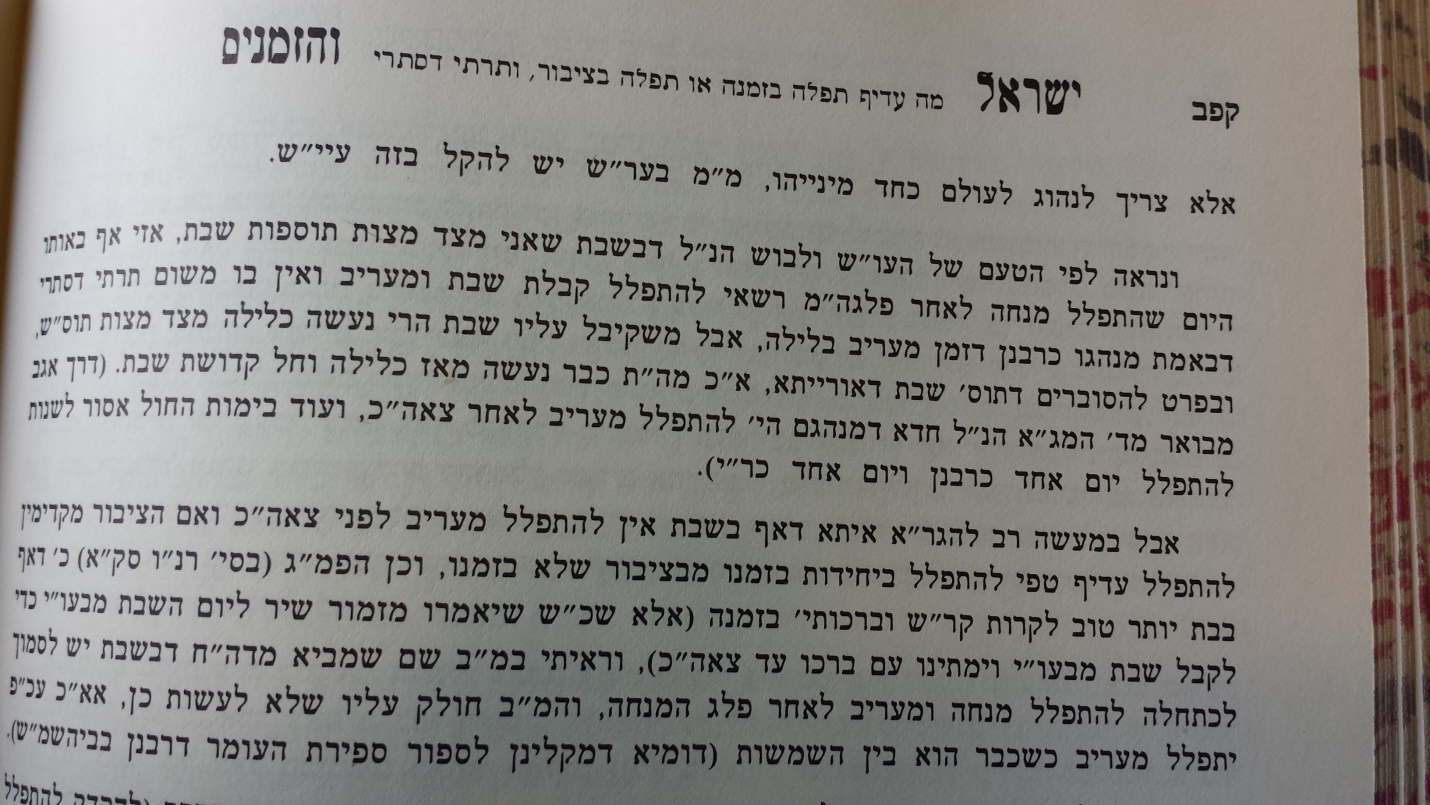 כף החיים בימן רלג אות יב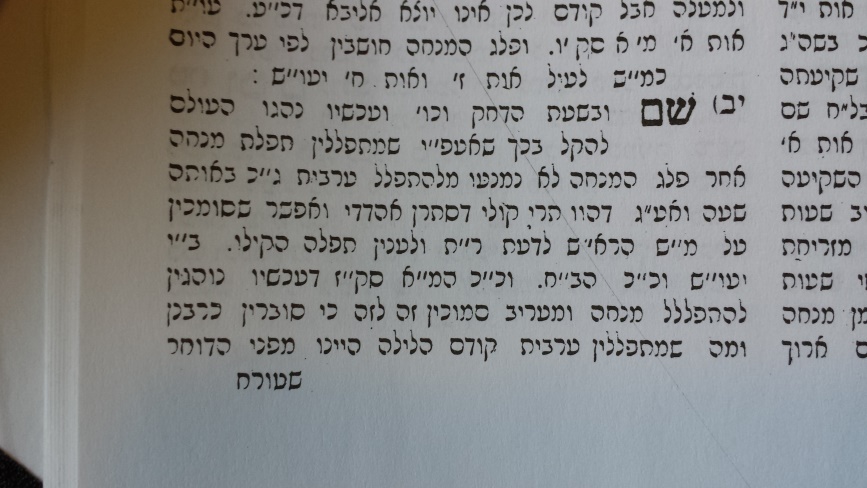 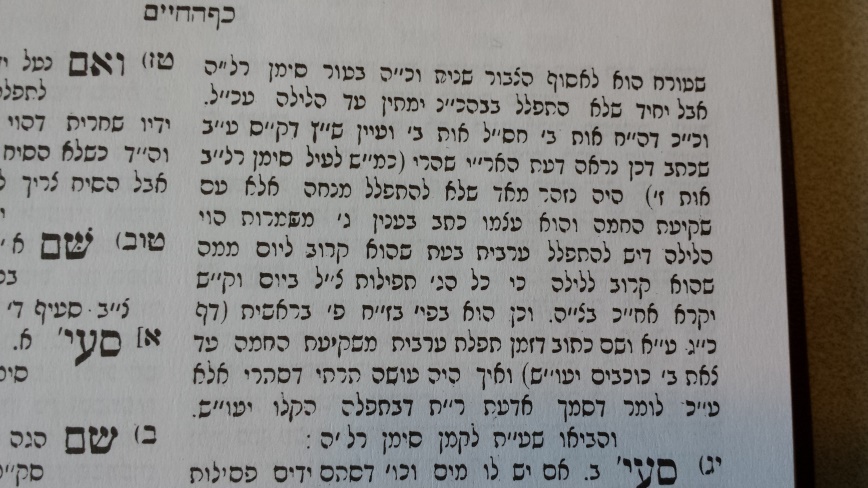 